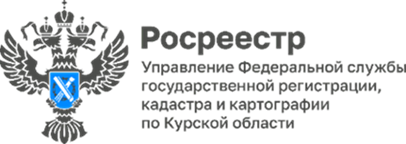 19 марта в Курском Росреестре будет работать «горячая линия» по вопросам земельного надзора19 марта 2024 года с 10.00 до 12.00 в Управлении Росреестра по Курской области будет работать очередная горячая телефонная линия по вопросам соблюдения гражданами и юридическими лицами требований земельного законодательства.Курянам расскажут какие профилактические мероприятия в области земельного надзора проводятся в настоящее время, являются ли они проверками, предусмотрены ли штрафы, какой порядок проведения мероприятий, а также ответят на иные вопросы, касающиеся сферы земельного надзора.Граждан проконсультируют госземинспекторы отдела государственного земельного надзора, геодезии и картографии, контроля (надзора) в сфере саморегулируемых организаций Управления Росреестра по Курской области.Задать вопросы можно будет по телефонам: 8(4712) 51-30-18.